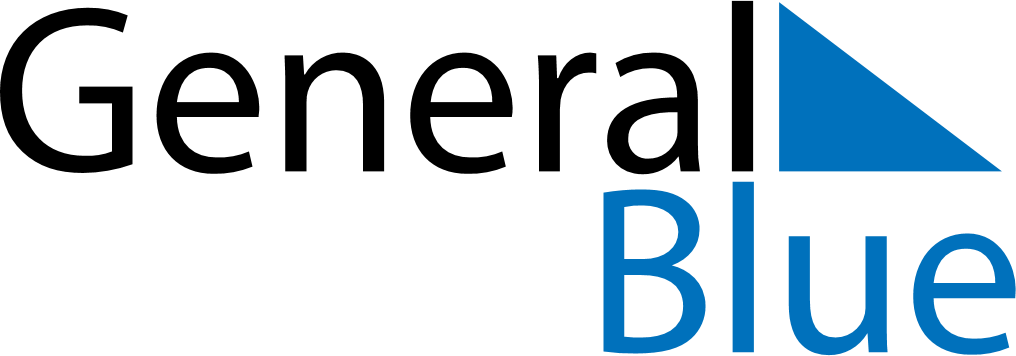 January 2024January 2024January 2024January 2024January 2024January 2024Jishu, Jilin, ChinaJishu, Jilin, ChinaJishu, Jilin, ChinaJishu, Jilin, ChinaJishu, Jilin, ChinaJishu, Jilin, ChinaSunday Monday Tuesday Wednesday Thursday Friday Saturday 1 2 3 4 5 6 Sunrise: 7:08 AM Sunset: 4:03 PM Daylight: 8 hours and 54 minutes. Sunrise: 7:08 AM Sunset: 4:04 PM Daylight: 8 hours and 55 minutes. Sunrise: 7:08 AM Sunset: 4:04 PM Daylight: 8 hours and 56 minutes. Sunrise: 7:08 AM Sunset: 4:05 PM Daylight: 8 hours and 57 minutes. Sunrise: 7:08 AM Sunset: 4:06 PM Daylight: 8 hours and 58 minutes. Sunrise: 7:08 AM Sunset: 4:07 PM Daylight: 8 hours and 59 minutes. 7 8 9 10 11 12 13 Sunrise: 7:08 AM Sunset: 4:08 PM Daylight: 9 hours and 0 minutes. Sunrise: 7:08 AM Sunset: 4:09 PM Daylight: 9 hours and 1 minute. Sunrise: 7:07 AM Sunset: 4:11 PM Daylight: 9 hours and 3 minutes. Sunrise: 7:07 AM Sunset: 4:12 PM Daylight: 9 hours and 4 minutes. Sunrise: 7:07 AM Sunset: 4:13 PM Daylight: 9 hours and 5 minutes. Sunrise: 7:07 AM Sunset: 4:14 PM Daylight: 9 hours and 7 minutes. Sunrise: 7:06 AM Sunset: 4:15 PM Daylight: 9 hours and 8 minutes. 14 15 16 17 18 19 20 Sunrise: 7:06 AM Sunset: 4:16 PM Daylight: 9 hours and 10 minutes. Sunrise: 7:05 AM Sunset: 4:17 PM Daylight: 9 hours and 12 minutes. Sunrise: 7:05 AM Sunset: 4:19 PM Daylight: 9 hours and 13 minutes. Sunrise: 7:04 AM Sunset: 4:20 PM Daylight: 9 hours and 15 minutes. Sunrise: 7:04 AM Sunset: 4:21 PM Daylight: 9 hours and 17 minutes. Sunrise: 7:03 AM Sunset: 4:22 PM Daylight: 9 hours and 19 minutes. Sunrise: 7:02 AM Sunset: 4:24 PM Daylight: 9 hours and 21 minutes. 21 22 23 24 25 26 27 Sunrise: 7:02 AM Sunset: 4:25 PM Daylight: 9 hours and 23 minutes. Sunrise: 7:01 AM Sunset: 4:26 PM Daylight: 9 hours and 25 minutes. Sunrise: 7:00 AM Sunset: 4:28 PM Daylight: 9 hours and 27 minutes. Sunrise: 6:59 AM Sunset: 4:29 PM Daylight: 9 hours and 29 minutes. Sunrise: 6:58 AM Sunset: 4:30 PM Daylight: 9 hours and 31 minutes. Sunrise: 6:58 AM Sunset: 4:32 PM Daylight: 9 hours and 34 minutes. Sunrise: 6:57 AM Sunset: 4:33 PM Daylight: 9 hours and 36 minutes. 28 29 30 31 Sunrise: 6:56 AM Sunset: 4:34 PM Daylight: 9 hours and 38 minutes. Sunrise: 6:55 AM Sunset: 4:36 PM Daylight: 9 hours and 41 minutes. Sunrise: 6:54 AM Sunset: 4:37 PM Daylight: 9 hours and 43 minutes. Sunrise: 6:53 AM Sunset: 4:39 PM Daylight: 9 hours and 46 minutes. 